Centrum Wspierania Organizacji Pozarządowych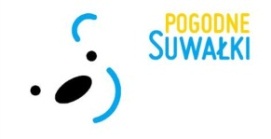 w Suwałkach ul. Kościuszki 71www.centrum3.suwalki.pl; biuro@centrum3.suwalki.pl
tel. / fax 87 566 79 97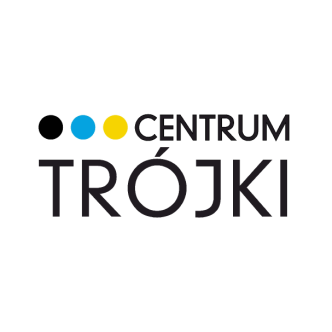 Regulamin korzystania z pomieszczeń i wyposażenia Centrum Wspierania Organizacji Pozarządowych „CENTRUM TRÓJKI” w SuwałkachCentrum Wspierania Organizacji Pozarządowych, zwane dalej CWOP, działa w Suwałkach, przy ul. Kościuszki 71. Z pomieszczeń CWOP w godzinach jego funkcjonowania nieodpłatnie mogą korzystać organizacje pozarządowe w zakresie swojej nieodpłatnej działalności statutowej, grupy inicjatywne podejmujące kroki do rejestracji organizacji pozarządowej, grupy nieformalne zwane dalej Korzystającym, a poza godzinami otwarcia, po wcześniejszym zgłoszeniu zapotrzebowania i za zgodą personelu CWOP. Pobieranie przez Korzystającego opłat za wykonywane przedsięwzięcia 
na terenie CWOP od osób w nich uczestniczących jest podstawą do odmowy udostępnienia lokalu. Podstawą udostępnienia pomieszczeń Korzystającemu jest wypełniony „Wniosek o skorzystanie z pomieszczenia Centrum Wspierania Organizacji Pozarządowych w Suwałkach” (załącznik do niniejszego Regulaminu) i złożenie go w siedzibie CWOP w formie pisemnej lub przesłanie go w formie elektronicznej co najmniej na 14 dni przed zaplanowanym przedsięwzięciem, krótszy termin możliwy jest za zgodą personelu CWOP. Odmowa udostępnienia pomieszczeń i wyposażenia może nastąpić w przypadku:wcześniejszego naruszania regulaminu,wcześniejszego zaplanowania działań w pomieszczeniach o które Korzystający występuje,organizowania przedsięwzięć ciągłych, które zaburzają normalną pracę CWOP,innych uzasadnionych przyczyn.O odmowie udostępnienia pomieszczeń i wyposażenia personel CWOP informuje Korzystającego bez zbędnej zwłoki. Każda organizacja pozarządowa w ramach działalności statutowej lub grupa nieformalna i inicjatywna,  może w następujący sposób korzystać z pomieszczeń CWOP:przeprowadzać spotkania i szkolenia, po wypełnieniu „Wniosku o skorzystanie z pomieszczenia Centrum Wspierania Organizacji Pozarządowych w Suwałkach” (załącznik do niniejszego Regulaminu),korzystać z urządzeń biurowych, kuchennych i z księgozbioru,podawać adres CWOP jako adres do korespondencji, bez możliwości rejestracji jako adresu siedziby organizacji – po wypełnieniu „Wniosku o udzielenie adresu korespondencji”upowszechniać materiały informacyjne dotyczące własnej działalności (ulotki, plakaty, itp.),pozostawiać podręczne materiały w szafkach depozytowych.Działania podejmowane przez Korzystającego muszą być zgodne z zadeklarowanymi 
we „Wniosku o skorzystanie z pomieszczenia Centrum Wspierania Organizacji Pozarządowych w Suwałkach”, a wszelkie modyfikacje należy zgłaszać personelowi CWOP.Korzystający przebywający na terenie CWOP jest odpowiedzialny za:przestrzeganie przepisów bezpieczeństwa i higieny pracy oraz przepisów przeciwpożarowych,zachowanie w niepogorszonym stanie wyposażenia pomieszczeń, np: sprzętu 
biurowego i elektronicznego, księgozbioru, mebli, zachowanie porządku i czystości,Korzystający zobowiązuje się do naprawienia szkody powstałej w wyniku uszkodzenia, zniszczenia lub utraty wyposażenia,stosowania się do poleceń porządkowych personelu CWOP. Użytkowany sprzęt i wyposażenie nie może być wykorzystywane w celach prywatnych. Wypożyczenie sprzętu i wyposażenia poza lokal CWOP może nastąpić tylko i wyłącznie za zgodą personelu CWOP za potwierdzeniem pisemnym. W przypadku stwierdzenia przy zwrocie, uszkodzeń wyposażenia CWOP ma prawo obciążyć Korzystającego kosztami naprawy lub zakupu nowego wyposażenia. W pomieszczeniach Centrum obowiązuje bezwzględny zakaz:używania otwartego ognia i środków łatwopalnych,palenia tytoniu, spożywania alkoholu i środków psychoaktywnych,prowadzenia działań politycznych, w tym np. zakładanie komitetów wyborczych, nie dotyczy działań profrekwencyjnych i monitorujących prowadzonych przez organizacje pozarządowe. W razie zaistnienia czy podejrzenia zagrożenia życia lub zdrowia osób przebywających na terenie CWOP, Korzystający zobowiązany jest niezwłocznie powiadomić o tym fakcie personel CWOP oraz odpowiednie służby. Za rzeczy pozostawione w pomieszczeniach CWOP, personel nie ponosi odpowiedzialności.Za powstałe szkody materialne i nieprzestrzeganie niniejszego regulaminu konsekwencje ponosi Korzystający.Niestosowanie się do zapisów niniejszego regulaminu skutkuje:ograniczeniem zakresu współpracy z Korzystającym,nakazem natychmiastowego opuszczenia CWOP,konsekwencjami wynikającymi z odrębnych przepisów prawnych. W sprawach nieujętych w regulaminie, ostateczną decyzję podejmuje personel CWOP.